КонтрольнаКонтрольная работа №窗体顶端窗体底端Контрольная работа по теме «Спирты. Фенолы. Карбонильные соединения»Вариант 1窗体顶端窗体底端窗体顶端窗体底端99窗体顶端窗体顶端窗体底端窗体顶端窗体底端窗体顶端窗体底端窗体顶端窗体底端窗体底端窗体顶端窗体底端窗体顶端窗体底端窗体顶端窗体底端При сгорании 2,15 г органического вещества А получили 2,24 л углекислого газа (н.у.) и 1,35 г воды. Известно, что вещество А образуется при гидратации углеводорода Б, который вступает в реакцию с гидроксидом диамминсеребра(I) в молярном соотношении 1:2.На основании данных условия задачи:1) проведите необходимые вычисления (указывайте единицы измерения искомых физических величин) и установите молекулярную формулу органического вещества A;2) составьте возможную структурную формулу вещества A, которая однозначно отражает порядок связи атомов в его молекуле;3) напишите уравнение гидратации углеводорода Б с образованием вещества А (используйте структурные формулы органических веществ).Контрольная работа по теме «Спирты. Фенолы. Карбонильные соединения»Вариант 2窗体顶端窗体底端窗体顶端窗体底端窗体顶端窗体底端窗体顶端窗体底端窗体顶端窗体底端窗体顶端窗体底端窗体顶端窗体底端窗体顶端窗体底端窗体顶端窗体底端窗体顶端窗体底端窗体顶端窗体底端11.Напишите уравнения реакций, с помощью которых можно осуществить следующие превращения: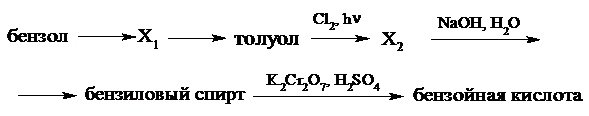 12.При сгорании 1 г органического вещества А получили 1,12 л углекислого газа (н.у.) и 0,72 г воды. Известно, что вещество А образуется при гидратации углеводорода Б, который вступает в реакцию с гидроксидом диамминсеребра(I) в молярном соотношении 1:2.На основании данных условия задачи:1) проведите необходимые вычисления (указывайте единицы измерения искомых физических величин) и установите молекулярную формулу органического вещества A;2) составьте возможную структурную формулу вещества A, которая однозначно отражает порядок связи атомов в его молекуле;3) напишите уравнение гидратации углеводорода Б с образованием вещества А (используйте структурные формулы органических веществ).Установите соответствие между названием вещества и классом/группой органических соединений, к которому(-ой) это вещество принадлежит.Из предложенного перечня веществ выберите два вещества, которые являются межклассовыми изомерами по отношению друг к другу.Из предложенного перечня веществ выберите два вещества, в молекулах которых имеется одна π-связь.Из предложенного перечня выберите все реакции, в результате которых образуется этанол.Из предложенного перечня выберите два вещества, при гидратации каждого из которых образуется кетон.Из предложенного перечня выберите два вещества, с которыми взаимодействуют и этанол, и глицерин.9.Задана следующая схема превращений веществ: пропин → X → пропанол-2 → Y→ 2,3-диметилбутанОпределите, какие из указанных веществ являются веществами Х и Y.Напишите уравнения реакций, с помощью которых можно осуществить следующие превращения: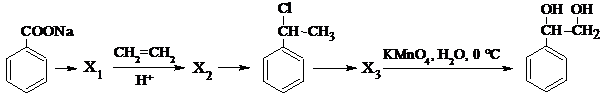 Из предложенного перечня выберите два вещества, которые являются изомерами пропилового спирта.Из предложенного перечня веществ выберите два вещества, в молекулах которых имеются две π-связь.Из предложенного перечня выберите два вещества, при взаимодействии каждого из которых с водой в присутствии катализатора образуется кетон.Из предложенного перечня выберите два вещества, которые могут взаимодействовать с водородом.Из предложенного перечня веществ выберите два вещества, с которыми взаимодействует ацетальдегид.                                                                                             Mg       